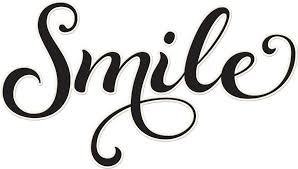 “Our work-a-day lives 
are filled with opportunities to bless others.The power of a single glance or an encouraging smile 
must never be underestimated.”G. Richard RiegerQuoted in the Book:  Attitudes of Gratitude, p. 39